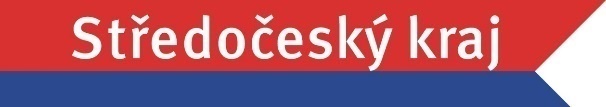 Regionální akční plán Středočeského kraje pro období 2021–2027verze 1.3 – duben 2023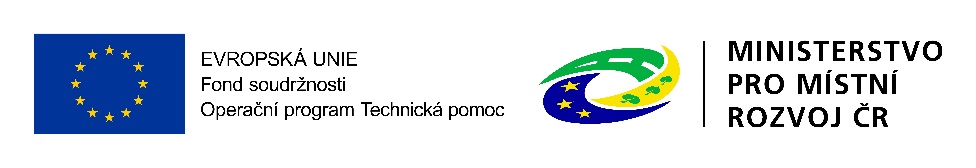 Seznam použitých zkratekÚvodRegionální akční plán (dále jen „RAP“) je národní intervenční nástroj určený výhradně pro řešení územní dimenze fondů EU ve vybraných tématech. Nepatří mezi integrované územní nástroje (ITI a CLLD). RAP řeší vybraná plošná témata, logicky podepřená a postavená na konsenzu v celé ČR (klíčoví územní partneři, řídicí orgány). V rámci RAP jsou v dohodnutých tématech stanoveny alokace na úrovni území kraje, které jsou vypočteny na základě objektivně stanoveného klíče. Aktuálně platné RAPy za území jednotlivých krajů budou zveřejňovány na webu Ministerstva pro místní rozvoj ČR.RAP Středočeského kraje je vytvářen ve spolupráci územních partnerů sdružených pod hlavičkou Regionální stálé konference pro území Středočeského kraje (dále jen „RSK SČK“) na základě shody v území, participace na definování systémového řešení a stanovení priorit ve vybraných tématech. Navázání partnerství je požadováno i návrhem nařízení Evropského parlamentu a Rady o společných ustanoveních o Evropském fondu pro regionální rozvoj, Evropském sociálním fondu plus, Fondu soudržnosti a Evropském námořním a rybářském fondu a o finančních pravidlech pro tyto fondy a pro Azylový a migrační fond, Fond pro vnitřní bezpečnost a Nástroj pro správu hranic a víza.RAP současně optimalizuje přípravu projektových žádostí ve vybraných tématech, sladění nabídky alokace s poptávkou a s tím souvisejících kapacit hodnotitelů, podporuje přípravu projektů, kde absorpční kapacita není a bude tak přispívat k omezení výrazných finančních převisů v tématech, kde absorpční kapacita a potřeby v území výrazně překračují alokace operačního programu. RAP umožní připravit časově náročné významné projekty s regionálními i nadregionálními dopady.Důvody realizace RAP v období EU 21+: A.	RAP se podílí na naplňování intervencí EU s územní dimenzíB.	RAP je nástrojem pro naplňování územních cílů Strategie regionálního rozvoje ČR 21+ C.	RAP přispívá ke koordinaci dalších nástrojů a jejich synergii na území kraje D.	RAP a platforma RSK deklarují reálné partnerství a zapojení územních partnerů do realizace regionální politiky EU E.	Realizací RAP dojde k zefektivnění čerpání fondů EU pro rozvoj území krajeTémata/Aktivity RAP SČK RAP řeší pouze vybrané tematické oblasti, a to: Střední školství (střední a vyšší odborné školy, konzervatoře, poradny a speciální školy, školní statky)Silnice II. třídyDeinstitucionalizace sociálních služeb – investiční částZdravotnická záchranná službaDalší oblasti jsou sledovány pouze v synergických vazbách, a to:Strategie ITI Pražské metropolitní oblasti a ITI Mladá BoleslavStrategie CLLD ve Středočeském krajiMístní akční plány vzdělávání (MAP) ve Středočeském krajiKoordinovaný přístup k sociálnímu vyloučení 2021+ (KPSV 2021+)Regionální inovační strategie (RIS3) Středočeského krajeSubjekty zapojené v rámci Regionální stálé konference:zástupci Středočeského kraje,zástupci měst,zástupci venkova – SMS ČR, SPOV,RIS3 manažer,zástupce MAS,zástupce krajské Hospodářské komory,zástupci akademické sféry,zástupce Agentury pro sociální začleňování,zástupce Úřadu práce ČR,zástupce České biskupské konference.Aktivity RAPStřední školstvíAktivita Střední školství zahrnuje v rámci Středočeského kraje:Střední školy a školská zařízení, SŠ/VOŠŠkolská poradenská zařízení (dále jen „ŠPZ“) a školy a třídy zřízené dle § 16 odst. 9 školského zákonaAktivita je v souladu s aktivitami směřujícími k naplnění specifického cíle 4.1 IROP, uvedenými v platném znění programového dokumentu IROP 2021-2027. Týká se relevantních aktivit, u nichž je uvedeno specifické kritérium přijatelnosti – soulad projektu s Regionálním akčním plánem.Popis transparentního a nediskriminačního postupu tvorby aktivity RAPAktivita RAP střední školství byla zpracována sekretariátem Regionální stálé konference na základě podkladů předložených Odborem školství a realizačním týmem projektu Krajský akční plán vzdělávání Středočeského kraje. Podklady pro tvorbu aktivity Střední školství vychází z Krajského akčního plánu vzdělávání Středočeského kraje na období 2020-2022 (dále jen „KAP“) a dokumentu Prioritizace potřeb na území Středočeského kraje. Do tvorby aktivity byl zapojen realizační tým projektu KAP, Odbor školství, Oddělení koncepce a rozvoje školství a Pracovní skupina Vzdělávání.Ve druhé polovině srpna 2020 byly jednotlivé školy a školská zařízení ve Středočeském kraji vyzvány k předložení svých projektových záměrů ve struktuře nastavené MŠMT. Předložené projektové záměry byly shromážděny do Souhrnného rámce pro investice do infrastruktury a Souhrnného rámce pro investice do infrastruktury školských poradenských zařízení a vzdělávání ve školách a třídách zřízených dle § 16 odst. 9 školského zákona (speciální školství).V oblasti středního školství se sešlo 217 projektových záměrů v celkovém objemu 3 572 795 475,00 Kč. V oblasti speciálního školství pak bylo shromážděno 27 projektových záměrů v celkovém objemu 343 440 800 Kč. Tímto srpnovým sběrem záměrů byla zjištěna absorpční kapacita kraje. Zpracované rámce byly předloženy k projednání na 22. zasedání Regionální stálé konference (dne 22. září 2020), návrh seznamu projektů byl usnesením č. 1-22/2020/RSK vzat na vědomí.V polovině listopadu 2020 byly školy a školská zařízení vyzvány k doplnění podkladů k již předloženým projektovým záměrům.Tyto aktualizované souhrnné rámce byly předloženy k projednání pracovní skupině Vzdělávání, která je 1. prosince 2020 schválila zatím v neseřazené podobě (usnesení č. 2-18/2020/PS-VZD a usnesení č. 3-18/2020/PS-VZD).Dokument v aktuální podobě – RAP 2021_1.0 byl 15. prosince 2020 projednáván na 23. zasedání RSK SČK. K dokumentu nebyly vzneseny žádné připomínky a usnesením č. 3-23/2020/RSK byl vzat na vědomí.V průběhu podzimu roku 2020 a v prvních třech měsících roku 2021 následovalo prodiskutování kritérií pro prioritizaci záměrů jednotlivých škol a školských zařízení, a to nejprve na úrovni realizačního týmu KAP, následně v rámci Oddělení koncepce a rozvoje školství a v rámci Pracovní skupiny Vzdělávání, kde bylo téma opakovaně diskutováno. Ta postup výběru a návrh kritérií pro výběr projektů uvedených v Souhrnném rámci pro investice do infrastruktury následně schválila na svém jednání dne 5. března 2021 (usnesení č. 4-19/2021/PS-VZD a usnesení č. 5-19/2021/PS-VZD).Na základě zpřesňujících informací z MMR a MŠMT, byly začátkem prázdnin 2021 opětovně osloveny jednotlivé školy a školská zařízení ve Středočeském kraji a vyzvány k předložení svých projektových záměrů ve zpřesňující struktuře nastavené MŠMT a dle postupů schválených PS Vzdělávání (omezení 1 projekt na školu/školské zařízení, sladění projektových záměrů se strategií kraje a stanovení finančních limitů pro projektové záměry). Předložené projektové záměry byly shromážděny do Souhrnného rámce pro investice do infrastruktury středních a vyšších odborných škol a Souhrnného rámce pro investice do infrastruktury školských poradenských zařízení a vzdělávání ve školách a třídách zřízených dle § 16 odst. 9 školského zákona (speciální školství). Koncem srpna 2021 byl ukončen sběr projektových záměrů, které byly následně postoupeny administrativní kontrole správnosti týmem KAP. V průběhu prosince 2021 byli na základě žádosti zástupců (obcí, Krajské hospodářské komory/soukromého sektoru, 2 dvou zástupců kraje, církví) nominováni čtyři hodnotitelé do hodnotící komise. Tito zástupci byli představeni na 20. zasedání PS Vzdělávání (7. ledna 2022) a jejich činnost byla schválena usnesením č. 4-20/2022/PS-VZD: Pracovní skupina Vzdělávání Regionální stálé konference pro území Středočeského kraje po projednání schvaluje vybrané hodnotitele Hodnotící komise výběrových kritérií Souhrnného rámce pro investice do infrastruktury středních a vyšších odborných škol. Dodatečně byl nominován též zástupce hodnotící komise za církev (usnesení č. 1-21/KH/2022/PS-VZD: Pracovní skupina Vzdělávání Regionální stálé konference pro území Středočeského kraje schvaluje hodnotitele za církev do Hodnotící komise výběrových kritérií Souhrnného rámce pro investice do infrastruktury středních a vyšších odborných škol).V lednu 2022 (na 20. zasedání PS Vzdělávání) byl mj. předložen návrh na úpravu postupu pro výběr projektů, který spočíval ve vyloučení pravidla „alokace pro příspěvkové organizace bude dále rozdělena na dvě části v poměru 40:60 mezi projekty vyžadující stavební povolení a ostatní investiční projekty“. (Vzhledem k tomu, že pro projekty zaměřené na nákup vybavení jsou i jiné dotační možnosti, zatímco pro tzv. stavební projekty je prakticky jedinou možností získání dotace právě IROP, navrhl Odbor školství tento bod vypustit.) Tento návrh byl pracovní skupinou přijat (usnesení 3-20/2022/PS-VZD: Pracovní skupina Vzdělávání Regionální stálé konference pro území Středočeského kraje po projednání schválila úpravu postupu výběru projektových záměrů Souhrnného rámce pro investice do infrastruktury středních a vyšších odborných škol.)S termínem pro aktualizaci projektových záměrů (z hlediska připravenosti a finančních nákladů, ostatní parametry zůstaly beze změny) do konce ledna 2022 byly osloveny ty subjekty, které zadaly svůj záměr již v „letním sběru 2021“. Po ukončení této aktualizace se sešlo celkem 63 projektových záměrů (1 projekt za obce, 4 projekty za soukromé subjekty a 58 projektů za kraj).Začátkem února (8. února 2022) se sešli hodnotitelé spolu s vedoucí projektu KAP a zástupcem sekretariátu RSK, aby se seznámili s postupem hodnocení a nastavenými kritérii. Před samotným hodnocením podepsali hodnotitelé čestné prohlášení o střetu zájmů, nepodjatosti, mlčenlivosti a prohlášení o výkonu činnosti. Všech pět hodnotitelů hodnotilo všechny předložené projektové záměry, resp. projekty, kdy je zřizovatelem kraj. Výsledný prioritizovaný seznam do 130 % alokace, byl následně předložen ke schválení Pracovní skupině Vzdělávání (3. března 2022), usnesení č. 2-22/2022/PS-VZD: Pracovní skupina Vzdělávání Regionální stálé konference pro území Středočeského kraje po projednání schvaluje seznam projektových záměrů včetně prioritizace Souhrnného rámce pro investice do infrastruktury středních a vyšších odborných škol. V případě rovnosti bodů rozhodla finanční náročnost projektů ve vztahu k počtu žáků. Dále bylo přijato usnesení č. 3-22/2022/PS-VZD: Pracovní skupina Vzdělávání Regionální stálé konference pro území Středočeského kraje po projednání schvaluje seznam projektových záměrů Rámec pro investice do infrastruktury školských poradenských zařízení a škol a tříd zřízených dle § 16 odst. 9 školského zákona.Následně došlo ke změně seznamu projektových záměrů (jeden z žadatelů získal finanční prostředky pro svůj záměr z jiných zdrojů). Tento aktualizovaný seznam byl schválen v rámci korespondenčního hlasování (usnesení č. 1-24/KH/2022/PS-VZD: Pracovní skupina vzdělávání schvaluje aktualizovaný seznam projektů pro čerpání z IROP). Po schválení pracovní skupinou, byl seznam předložen na 27. zasedání Regionální stálé konference dne 30. března 2022 (usnesení č. 2-27/2022/RSK: RSK Středočeského kraje po projednání bere na vědomí přípravu Regionálního akčního plánu Středočeského kraje 2021 – 2027).V průběhu dubna a května 2022 byly osloveny subjekty z prioritizovaného seznamu s žádostí o aktualizaci stavu připravenosti (doložení kopie stavebního povolení, ohlášení, popř. další vyjádření stavebního úřadu).Oba prioritizované seznamy byly zaslány členům pracovní skupiny Vzdělávání v rámci korespondenčního hlasování k vyjádření a ti je v navržené podobě formou usnesení schválili. Usnesení č. 1-25/KH/2022/PS-VZD: Pracovní skupina Vzdělávání Regionální stálé konference pro území Středočeského kraje po projednání schvaluje seznam projektových záměrů včetně prioritizace Souhrnného rámce pro investice do infrastruktury středních a vyšších odborných pro čerpání z IROP.Usnesení č. 2-25/KH/2022/PS-VZD: Pracovní skupina Vzdělávání Regionální stálé konference pro území Středočeského kraje po projednání schvaluje seznamu projektových záměrů Rámec pro investice do infrastruktury školských poradenských zařízení a škol a tříd zřízených dle § 16 odst. 9 pro čerpání z IROP.Dle nastavené metodiky musí seznamy projektových záměrů též schválit RSK, které byly předloženy v rámci korespondenčního hlasování v průběhu září 2022 (usnesení č. 1-3/KH/2022/RSK). Postup pro výběr projektů v oblasti středního školství:alokace kraje je rozdělena do 4 skupin dle zřizovatele – příspěvkové organizace, církevní organizace, soukromé subjekty (zapsané do rejstříku škol) a školy, kde je zřizovatelem obec, a to dle poměru žáků. V případě že některá skupina nečerpá svou alokaci v plném rozsahu, jsou zbývající disponibilní prostředky převedeny na kraj;každý žadatel mohl do zásobníku projektů přihlásit pouze jeden projekt:minimální alokace – 5 000 000 Kčmaximální alokace – 55 000 000 Kč;v souladu se strategií kraje musí předkládané projektové záměry spadat pod následující oblasti – každý projekt pak naplňuje právě jednu tuto oblast:zázemí nebo vybavení pro výuku odborných profilových předmětů (včetně kabinetů);zázemí nebo vybavení pro zajištění učebních a individuálních praxí;učebny pro výuku cizích jazyků, IT;výměna nebo dovybavení ICT, budování sítí, datové rozvody, zajištění kyberbezpečnosti;komplexní projekty typu přístavba, rekonstrukce objektu.Seznam je uveřejněn na stránkách projektu KAP Po vyhlášení výzvy IROP, bude změna příloh (seznamu projektů) prováděna dle potřeb území kraje, jednou za 6 měsíců od dne schválení aktivity RAP na RSK.Přehled výběrových kritérií:Subjekty zapojené v rámci pracovní skupiny Vzdělávání:odborný garant KAP,zástupci realizačního týmu KAP Středočeského kraje,zástupci jednotlivých typů zřizovatelů,vedení škol, praktikující učitelé,zástupci vysokých škol a výzkumu v kraji,zástupci klíčových zřizovatelů,zástupci profesních komor a asociací,zástupci organizací neformálního a zájmového vzdělávání,RIS3 manažer,lokální konzultanti Agentury pro sociální začleňování,zástupci v oblasti regionálního rozvoje reprezentující odborníka v oblasti socioekonomického rozvoje území,zástupce Úřadu práce ČR,zástupce ITI,zástupce MAS.Věcná náplň aktivity RAPAnalýza potřeb a absorpční kapacita:Věcná náplň aktivity Střední školství vychází z KAP a dokumentu Prioritizace potřeb na území Středočeského kraje. Zpracovatelem těchto dokumentů je realizační tým projektu Krajský akční plán vzdělávání Středočeského kraje. Krajský akční plán vzdělávání stanovuje priority a jednotlivé kroky nutné k dosažení cílů vzdělávací politiky v území na základě potřebnosti, naléhavosti, přínosů a podloženosti reálnými daty a analýzami.Na zpracování dokumentu Prioritizace potřeb na území Středočeského kraje se podíleli Odborný tým projektu KAP, minitýmy projektu KAP, ředitelé škol, odborný garant projektu KAP a Odbor školství, mládeže a sportu Středočeského kraje. Dokument byl projednán a schválen PS Vzdělávání a RSK.Při tvorbě Prioritizace potřeb vycházel realizační tým KAP z Analýzy potřeb v území, především SWOT analýzy jednotlivých oblastí intervencí a shrnutí výsledků analýzy formou logických linek problémy – příčiny – cíle (potřeby). Dalším zdrojem byla Analýza potřeb škol, která byla zpracována na základě šetření provedeného Národním ústavem pro vzdělávání (dále jen „NÚV“).Na základě spojení obou analýz byl vypracován seznam cílů (potřeb) pro jednotlivé oblasti intervencí a tyto seznamy byly zaslány členům minitýmů KAP s výzvou přidělení prioritních stupňů – potřeby s nejvyšší důležitostí, potřeby se střední důležitostí, potřeby s nižší důležitostí. Vzniklá Prioritizace potřeb byla následně využita pro stanovení priorit projektový záměrů v Souhrnném rámci pro investice do infrastruktury.Z dokumentu ANALÝZA POTŘEB NA ŠKOLÁCH ve Středočeském kraji je zřejmé, že pro střední a vyšší odborné školy ve Středočeském kraji je prioritou rozvoj infrastruktury a podpora odborného vzdělávání, včetně spolupráce škol a zaměstnavatelů zahrnující odborný výcvik/praxe studentů na pracovištích u zaměstnavatelů. Školská zařízení také poukazují na nedostatečné technické a materiální zabezpečení pro inkluzivní vzdělávání.Dokument zdůrazňuje mj. podporu v navýšení počtu a kvality počítačů a dalších zařízení, zvýšení kvality softwarového vybavení škol a možnost nákupu softwarového vybavení do škol pro podporu polytechnického vzdělávání.Další potřeby, které jsou zohledněny v seznamu projektů, jsou důraz na podporu výstavby odborných učeben a vybudování tzv. vnitřní konektivity. Dokument Prioritizace potřeb na území Středočeského kraje stanovuje dle důležitosti několik oblastí, obecná priorita 2 - Podpora kompetencí k podnikavosti, iniciativě a kreativitě patří mezi aktivity s nejvyšší důležitostí - podpora zapojení škol do Centra fiktivních firem a podpora činnosti fiktivních firem nebo třeba zlepšení ICT vybavení škol (hardware i software), toto je podpořeno taktéž v obecné prioritě 3 - Podpora polytechnického vzdělávání - zvýšení počtu a kvality IT vybavení ve školách (hardware i software) a vybavení odborných učeben, laboratoří a dílen novými pomůckami a zařízením. obecné prioritě 8 – ICT kompetence.Cílový stav:Díky finančním prostředkům, které budou pro programové období kohezní politiky 2021-2027 alokovány pro Středočeský kraj v rámci IROP, specifického cíle 4.1: Zlepšení přístupu k inkluzivním a kvalitním službám v oblasti vzdělávání, odborné přípravy a celoživotního učení pomocí rozvoje infrastruktury, dojde k přispění naplnění konkrétních cílů KAP, přičemž využití infrastrukturních projektů zpravidla není cílem, ale prostředkem pro naplňování KAP. Provázání KAP a využití investičních projektů lze opřít o následující cíle a činnosti KAP:Dílčí cíl A1.2.2: Zvýšení počtu odborných škol, které budou realizovat spolupráci se zaměstnavateli na pokročilé úrovni Kritérium splnění: Alespoň 35 % středních škol v kraji zrealizuje do konce roku 2021 alespoň jednu z následujících aktivit: realizace odborného výcviku v modelovém pracovním prostředí Činnost definovaná KAP: A1.2.2.3 - pořízení modelového pracovního prostředí prostřednictvím výzev IROP Dílčí cíl A1.3.1: Provedení optimalizace školství v kraji a podpora infrastruktury Činnost definovaná KAP: A1.3.1.2 - podpora zkvalitnění infrastruktury pro odborné vzdělávání Dílčí cíl A2.1.2: Zlepšení vybavení školy Kritérium splnění: Alespoň 30 % škol realizuje alespoň jednu z následujících aktivit: A2.1.2.1 – zlepšení ICT vybavení školy pro oblast podnikavostiDílčí cíl A3.1.1: Zvýšení počtu středních škol spolupracujících v oblasti polytechnického vzdělávání se základními školami Kritéria splnění: alespoň 40 % SŠ bude spolupracovat se ZŠ a budou realizovat alespoň jednu z následujících aktivit: aktivity zaměřené na polytechnické vzdělávání pro žáky ZŠ v prostorech SŠ/VOŠ sdílení učeben/pomůcek SŠ směrem k ZŠČinnost definovaná KAP: A3.1.1.4 – pořízení vybavení pro polytechnické vzdělávání, případně ICT vybavení prostřednictvím výzev IROP a dalších investičních projektů Dílčí cíl A3.2.1: Pořízení kvalitního odborného vybavení do středních škol Kritérium splnění:alespoň ve 20 % škol bude pořízeno nové vybavení umožňující zkvalitnění výuky v oblasti polytechnického vzdělávání.Činnost definovaná KAP: A3.2.1.3 - pořízení odborného vybavení, vybavení prostřednictvím výzev IROP 2021–2027 a dalších investičních projektůDílčí cíl A4.1.2: Vybavení dílen, učeben teoretické výuky, kvalitní ICT vybavení a technické vybavení pro další vzdělávání Kritérium splnění: alespoň ve 40 % škol realizujících další vzdělávání, dojde ke zlepšení vybavení dílen, učeben teoretické výuky nebo ICT: Činnost definovaná KAP:A4.1.2.1 - pořízení odborného vybavení, případně ICT vybavení prostřednictvím výzev IROP a krajského projektu IKAP II Dílčí cíl A6.1.2: Zvýšení materiálního zajištění inkluze Kritérium splnění: 20 % škol se zapojí do výzev na pořízení kompenzačních pomůcek a speciálního vybavení 20 % škol bude řešit infrastrukturní projekty z oblasti inkluzeČinnost definovaná KAP: A6.1.2.2 příprava a podpora přípravy infrastrukturních projektů např. řešící bezbariérovostDílčí cíl A7.1.1: Zvýšení jazykové úrovně žáků Kritérium splnění: alespoň 50 % škol zrealizuje alespoň dvě z následujících aktivit: škola pořídí nové digitální vybavení pro výuku cizích jazyků/odborných předmětů v cizích jazycích Činnost definovaná KAP: A7.1.1.4 - digitální podpora výuky cizích jazyků – vybavení učeben technologiemiDílčí cíl A8.1.1: Modernizace digitálního vybavení (učeben) ve školách, která umožní moderní pojetí výukyKritérium splnění: alespoň 50 % škol zrealizuje alespoň jednu z následujících aktivit: školy pořídí nové ICT vybavení nebo aktualizují a modernizují stávající vybavení na 80 % škol bude zajištěno vysokorychlostní připojení školy k internetu Činnost definovaná KAP: A8.1.1.3 - podpora SŠ při modernizaci a obnově vybavení ICT včetně software, pořízení ICT vybavení prostřednictvím výzev IROP a dalších výzev včetně možnosti výpůjčky ICT žákůmFinanční alokace:Finanční alokace je stanovena na základě analyticky podloženého klíče - „Žáci a studenti SŠ, konzervatoří a VOŠ celkem podle stavu k 30. 9. 2020, resp. k 31. 10. 2020 u VOŠ“. Finanční alokace pro jednotlivé kraje bude uvedena ve výzvě IROP pro dané téma.V aktivitě IROP „Školská poradenská zařízení, vzdělávání ve školách a třídách zřízených dle § 16 odst. 9 školského zákona a střediska výchovné péče“ ŘO IROP nebude vyhlašovat krajské alokace na výzvě IROP. RAP bude sloužit pro zacílení priorit dané aktivity. Alokace pro jednotlivé kraje budou definovány klíčem rozdělení alokace, ale pro IROP to nebude v dané aktivitě závazné. Nebudou stanoveny krajské alokace na úrovni výzvy ŘO IROP.V červenci 2022 se uskutečnilo 1. jednání Monitorovacího výboru IROP, kde byly mj. schváleny alokace pro jednotlivé aktivity. Pro SŠ byla schválena částka 9.882.718,14 EUR (EFRR), tj. 242.126.594,40 Kč, seznam projektů obsahuje i náhradní projekty (do 130 % příspěvku EFRR).  Závazek RAP:RAP nestanovuje povinné indikátory, ani jejich cílovou hodnotu. Pro účely monitorování průběžného stavu jsou v tématu středního školství využity následující indikátory:Kapacita tříd v nových nebo modernizovaných vzdělávacích zařízeních,Počet podpořených škol či vzdělávacích zařízení.Bariéry/rizika:Pozn.: 1 – nejnižší, 5 – nejvyšší pravděpodobnost/dopad PřílohyPřílohy aktivity střední školství:Souhrnný rámec pro investice do infrastruktury,Souhrnný rámec pro investice do infrastruktury školských poradenských zařízení a vzdělávání ve školách a třídách zřízených dle § 16 odst. 9 školského zákona.Silnice II. tř.Aktivita je v souladu s aktivitami směřujícími k naplnění specifického cíle 3.1 IROP, uvedenými v platném znění programového dokumentu IROP 2021-2027. Týká se relevantních aktivit, u nichž je uvedeno specifické kritérium přijatelnosti – soulad projektu s Regionálním akčním plánem.Popis transparentního a nediskriminačního postupu tvorby aktivity RAPZpracovatel aktivity: Sekretariát Regionální stálé konference Středočeského krajeZapojené subjekty: Odbor dopravy Krajského úřadu Středočeského krajeKrajská správa a údržba silnic Středočeského kraje, p.o. (KSUS)Regionální dotační kancelář, p.o. (RDK)Pracovní skupina RSK – Infrastruktura (PS Infrastruktura)Způsob projednání a schválení:Prioritizace dopravních stavebAktualizace prioritizace, která spočívala především v úpravě hodnotících kritérií, proběhla na konci roku 2021 (Radou kraje schváleno v tisku číslo: 2608(2021) a Zastupitelstvem kraje v tisku číslo: 0758(2021).Výchozím podkladem, pro návrh systému prioritizace dopravních staveb, byl metodický postup pro multikriteriální hodnocení akcí, financovaných ze Státního fondu dopravní infrastruktury, který KSÚS běžně používá již několik let. Nově navržený systém, sloužící pro potřeby Středočeského kraje, byl oproštěn o některá kritéria a každé kritérium opatřeno koeficientem. Následně byly tyto vstupy nadefinovány do tabulky.Tabulka je rozdělena na dva listy. První list obsahuje dopravní stavby ve fázi v přípravě a připraveno tj. akce, s probíhající či hotovou projekční přípravou, jenž nejsou předány do realizace. Druhý list obsahuje záměry, které nejsou zasmluvněny a projekční příprava u nich neběží, ale jsou k dispozici důvody, data a dokumenty, k přípravě zadání do projekční přípravy. Pokud k zasmluvnění dojde, přesune se akce do listu v přípravě a připraveno. Akce, na které dojde k přidělení finančních prostředků na realizaci a mají vytendrováno a budou předány, jsou označeny zeleně a v tabulce se skryjí. Akce, kde je projekční příprava ukončena v rozpracovanosti, jsou mazányMateriál na prioritizaci dopravních staveb byl již schválen Zastupitelstvem kraje usnesením č. 014-06/2021/ZK ze dne 26. 4. 2021.	Seznam projektových záměrůNávrh seznamu projektových záměrů aktivity Silnice II. tř. byl vytvořen ve spolupráci Krajské správy a údržby silnic Středočeského kraje, p.o., Odboru dopravy Středočeského kraje a Regionální dotační kanceláří, p.o.PS Infrastruktura, do jejíž gesce spadá oblast dopravy, projednala návrh seznamu projektů na svém 9. jednání a formou korespondenčního hlasování ho dne 31. 8. 2022 také schválila. Na jednání představil seznam zástupce KSÚS, p.o., včetně metodiky tvorby návrhu. Tento návrh projednala RSK SČK v rámci 18. korespondenčního hlasování a usnesením č. 1-3/KH/2022/RSK seznam projektových záměrů schválila. PS Infrastruktura projednala aktualizovaný návrh seznamu projektů na svém 11. jednání, které proběhlo formou korespondenčního hlasování. Hlasování probíhalo od 5.4. do 19.4. přičemž byl návrh jednomyslně přijat usnesením č. 1-11/KH/2023/PS/INFFinální návrh projednala RSK SČK v rámci korespondenčního hlasování a usnesením č. 1-2/KH/2023/RSK aktualizované seznamy projektových záměrů schválila. Věcná náplň aktivity RAPAnalýza potřeb a absorpční kapacita:Příprava a realizace projektů v oblasti dopravy – silnice II. a III. tř. je primárně v gesci KSÚS a ve vazbě na způsob financování rovněž ve spolupráci s Regionální dotační kanceláří, p.o.Základním předpokladem tvorby věcné náplně této aktivity byl soulad s tzv. Prioritní regionální silniční sítí, definovanou Odborem dopravy krajského úřadu Středočeského kraje a KSÚS pod patronací Ministerstva pro místní rozvoj na základě předem stanovených kritérií (dopravně – hospodářský význam komunikace, stavebně-technický stav a šířkové uspořádání, intenzita dopravy, nehodovost a vliv na životní prostředí).Pro stanovení priorit v této oblasti je zásadní rovněž soulad se Strategií rozvoje územního obvodu Středočeského kraje na období 2019-2024, s výhledem do 2030, dále Zásobníkem projektů spolufinancovaných z EU/EHP a národních zdrojů a Zásobníkem investic schvalovaný Zastupitelstvem Středočeského kraje. Zásobníky jsou závaznou databází projektů a plánu jejich financování.Při výběru je platná Koncepce optimalizace dopravní sítě na území Středočeského kraje s ohledem na ekonomickou efektivnost a způsob financování, což je dokument z roku 2017, který pro Středočeský kraj vypracovala společnost Mott MacDonald a který má analytickou a návrhovou část. Popisuje nejenom stav komunikací, ale také provádí analýzu v HDM-4 a nastavuje finanční model.Zrealizovány by měly být zejména akce nejvíce ovlivňující život v regionu, tzn. především obchvaty, ovšem i další nadmíru zatížené komunikace, dále je třeba se starat o mosty, které nejsou mnohdy v ideálním stavu, a další komunikace v nevyhovujícím, či havarijním stavu. Jejich vytíženost je pak ovlivněna průjezdem osobních a nákladních vozidel, jelikož ve Středočeském kraji je množství průmyslových areálů, jejichž existence vyžaduje dobrý stav komunikací, což v neposlední řadě negativně ovlivnilo zavedení mýta na silnicích I. tříd, kdy se nákladní doprava přenesla právě na nezpoplatněné komunikace ve vlastnictví Středočeského kraje.Vyjma již zmíněné množství průjezdu osobních i nákladních vozidel a technického stavu komunikace, je dalším kritériem prioritizace projektů regionální význam komunikace, s ohledem na plánovaný budoucí rozvoj v dané lokalitě a koordinaci se záměry ostatních subjektů, spravujících dopravní síť, ať už to jsou místní samosprávy, ŘSD apod. V současné době se také do popředí dostávají environmentální hlediska, vliv na kvalitu života obyvatel způsobený emisemi hluku a prachu a také celkový vliv na životní prostředí. Výsledný seznam projektů pro RAP obsahuje projektové záměry vybrané podle výše uvedené prioritizace, zároveň je výběr ovlivněn aktuálním stavem (připravenost, stav vydání stavebního povolení), samotná uznatelnost projektu v rámci IROP, případný plán financování z jiných zdrojů, časová souslednost s jinými investičními akcemi na dotčených komunikacích, apod.).Cílový stav:Realizací projektů RAP v oblasti dopravy by mělo být dosaženo zvýšení konektivity k Transevropské dopravní síti či sekundárnímu nebo terciárnímu uzlu. Zrealizovány by měly být zejména akce nejvíce ovlivňující kvalitu života a mobilitu v regionu, tzn. především obchvaty, které jsou zásadní pro kvalitu života v obcích, ovšem i další nadmíru zatížené komunikace prioritní sítě. V takovém stavu se na uvedených komunikacích bude po jejich rekonstrukci, či výstavbě provádět již jen běžná údržba, čímž se zajistí optimální životnost všech těchto komunikací, jejich udržitelnost, komfort a zlepšení životních podmínek občanů kraje. Realizace těchto prioritních akcí umožní následně Středočeskému kraji více se věnovat dalším silnicím II. tříd, obchvatům, ale také komunikacím III. tříd, které bohužel též trpí nedostatkem prostředků na jejich rekonstrukci.Finanční alokace:Finanční alokace je stanovena na základě analyticky podloženého klíče: „Průměr ze součtu délky silnic II. třídy v rámci prioritní sítě IROP II a celkové délky silnic II. třídy v krajích“. V červenci 2022 se uskutečnilo 1. jednání Monitorovacího výboru IROP, kde byly mj. schváleny alokace pro jednotlivé aktivity. Pro silnice II. třídy byla schválena částka 50.499.778,31 EUR (EFRR), tj. 1.237.244.568,61 Kč, seznam projektů obsahuje i náhradní projekty (do 130% příspěvku EFRR). Závazek RAP:RAP nestanoví povinné indikátory, ani cílovou hodnotu na kraj. Pro účely monitoringu jsou nicméně využity následující indikátory:Indikátor výstupu: Délka nových nebo modernizovaných silnic – mimo TEN-T : 2 kmIndikátor výstupu: Délka rekonstruovaných nebo modernizovaných silnic – mimo TEN-T : 25 kmBariéry/rizika:Pozn.: 1 – nejnižší, 5 - nejvyšší pravděpodobnost/dopadPříloha Seznamy projektů silnic (viz struktura tabulky)Deinstitucionalizace sociálních služebAktivita je v souladu s aktivitami směřujícími k naplnění specifického cíle 4.2 IROP, uvedenými v platném znění programového dokumentu IROP 2021-2027. Týká se relevantních aktivit, u nichž je uvedeno specifické kritérium přijatelnosti – soulad projektu s Regionálním akčním plánem.Popis transparentního a nediskriminačního postupu tvorby aktivity RAPZpracovatel aktivity: Sekretariát Regionální stálé konference Středočeského krajeZapojené subjekty: Ministerstvo práce a sociálních věcíNárodní centrum podpory a sociálních služebPracovní skupina Zdravotnictví a sociální věci při Regionální stále konferenciZaměstnanci Odboru sociálních věcí Krajského úřadu Středočeského krajeRegionální stálá konference Středočeského krajeZástupci uživatelů, poskytovatelé a zadavatelé sociálních služebZpůsob projednání a schválení:Návrh seznamu projektových záměrů aktivity Deinstitucionalizace sociálních služeb byl vytvořen ve spolupráci výše zmíněných subjektů.Tento návrh projednala RSK SČK na svém 22. zasedání dne 22. 9. 2020. K návrhu nebyly vzneseny zásadní připomínky, návrh byl vzat RSK SČK na vědomí usnesením č. č. 1-22/2020/RSK.PS Zdravotnictví a sociální věci, do jejíž gesce spadá oblast sociálních věcí, projednala návrh seznamu projektů na svém 4. jednání dne 19. 11. 2020. Na jednání představil seznam zástupce Odboru sociálních věcí Krajského úřadu Středočeského kraje, pan Jakub Šlajs DiS., a to včetně metodiky tvorby návrhu. Seznam projektů byl po věcné diskuzi členů PS schválen usnesením Usnesení č. 2-4/2020/PS/ZSV.Dokument v aktuální podobě – RAP 2021_1.0 byl 15. 12. 2020 projednáván na 23. zasedání RSK SČK. K dokumentu nebyly vzneseny žádné připomínky a usnesením č. 3-23/2020/RSK byl vzat na vědomí.PS Zdravotnictví a sociální věci projednala aktualizovaný návrh seznamu projektů na svém 5. jednání, které proběhlo formou korespondenčního hlasování. Hlasování probíhalo od 21. 7. 2022 do 4. 8. 2022, přičemž byl návrh jednomyslně přijat usnesením č. 2-5/KH/2022/PS/ZSV.Tento návrh projednala RSK SČK v rámci 18. korespondenčního hlasování a usnesením č. 1-3/KH/2022/RSK seznam projektových záměrů schválila. Věcná náplň aktivity RAPAnalýza potřeb a absorpční kapacita:Příprava a realizace projektů pro oblasti sociálních věcí je především v gesci Odboru sociálních věcí Krajského úřadu Středočeského kraje ve spolupráci s dalšími výše zmíněnými subjekty.  V seznamu projektů je reflektována vazba na strategický cíl v rámci humanizace a transformace pobytových služeb pro osoby a klienty. Veškeré plánované změny a inovace jsou v souladu s Úmluvou o právech osob se zdravotním postižením. Prioritizace potřeb vybraných subjektů v rámci projektu byla stanovena na základě vysoké míry potřeby úpravy prostor stávajících budov, stupně připravenosti projektové dokumentace a typu poskytovaných služeb. Zástupci Odboru sociálních věcí, konkrétně zástupci oddělení koncepce a metodiky sociálních služeb, posoudili vhodnost projektového záměru příspěvkových organizací na základě několika (eliminačních) kritérií:projektový záměr má schválený transformační plán, nebo je předpoklad jeho schválení v 1. pol. 2022 ANO/NEProjekt je v souladu se Střednědobým plánem rozvoje sociálních služeb ve Středočeském kraji na období 2020 - 2022 ANO/NEPředmětná budova disponuje 4 a vícelůžkovými průchozími pokoji ANO/NEposkytování služby domov pro osoby se zdravotním postižením ANO/NEpřipravenost projektového záměru v rámci dokončení plánu deinstitucionalizace POCílový stav:Cílem této transformace (v rámci aktivity RAP) je postupná změna ústavní péče v péči komunitní. Tím především umožní zlepšení kvality a dostupnosti poskytovaných sociálních služeb pro osoby se zdravotním postižením. Realizací projektů dojde k opuštění šesti momentálně užívaných DOZP a následnému přesunu do nových zařízení.  Bude pořízeno celkem 14 budov, do kterých bude umístěno bez mála dvě stě klientů s vyšší či nižší mírou podpory. V nově nabytých nemovitostech budou klienti rozděleni do tzv. skupinových domácností, přičemž každou skupinovou domácnost bude obývat 4-6 klientů. Dokončení transformace je naplánováno na rok 2027 a celkové náklady by neměly přesáhnout částku 339 mil. Kč. Finanční alokace:Finanční alokace je stanovena na základě předloženého seznamu projektů ze strany Středočeského kraje a projednaného po dohodě s MPSV, MMR-IROP a AKČR. V červenci 2022 se uskutečnilo 1. jednání Monitorovacího výboru IROP, kde byly mj. schváleny alokace pro jednotlivé aktivity. Pro oblast DI byla schválena částka ve výši 247.800.000 Kč (EFRR).Závazek RAP:Indikátor výstupu: Kapacita nových nebo modernizovaných zařízení sociální péče (kromě bydlení): 188Bariéry/ rizika:     Pozn.: 1- nejnižší, 5 – nejvyšší pravděpodobnost/ dopadPřílohaSeznam projektů Deinstitucionalizace sociálních služebZdravotnická záchranná službaAktivita je v souladu s aktivitami směřujícími k naplnění specifického cíle 2.3 IROP, uvedenými v platném znění programového dokumentu IROP 2021-2027. Týká se relevantních aktivit, u nichž je uvedeno specifické kritérium přijatelnosti – soulad projektu s Regionálním akčním plánem. Projekty budou předkládány v rámci jedné kontinuální výzvy s předpokladem vyhlášení ve II. pol. roku 2022.Popis transparentního a nediskriminačního postupu tvorby aktivity RAPZpracovatel aktivity: Sekretariát Regionální stálé konference Středočeského krajeZapojené subjekty: Odbor zdravotnictví Krajského úřadu Středočeského krajeZdravotnická záchranná služba Středočeského krajePracovní skupina RSK – Zdravotnictví a sociální věciZpůsob projednání a schválení:Návrh seznamu projektových záměrů aktivity Zdravotnická záchranná služba byl vytvořen ve spolupráci Odboru zdravotnictví Krajského úřadu Středočeského kraje a Zdravotnické záchranné služby Středočeského kraje.Tento návrh projednala RSK SČK na svém 22. zasedání dne 22. 9. 2020. K návrhu nebyly vzneseny zásadní připomínky, návrh byl vzat RSK SČK na vědomí usnesením č. 1-22/2020/RSK.PS Zdravotnictví a sociální věci, do jejíž gesce spadá oblast zdravotnictví, projednala návrh seznamu projektů na svém 4. jednání dne 19. 11. 2020.Seznam projektů byl po věcné diskuzi členů PS schválen usnesením č.1-4/2020/PS/ZSV.Dokument v aktuální podobě - RAP2021_1.0 byl 15. 12. 2020 projednáván na 23. zasedání RSK SČK. K dokumentu nebyly vzneseny žádné připomínky a usnesením č. 3-23/2020/RSK byl vzat na vědomí.PS Zdravotnictví a sociální věci projednala aktualizovaný návrh seznamu projektů na svém 6. jednání, které proběhlo formou korespondenčního hlasování. Hlasování probíhalo od 1.9.2022 do 15.9.2022, přičemž byl návrh jednomyslně přijat usnesením č. 1-6/KH/2022/PS/ZSV. Finální návrh projednala RSK SČK v rámci 18. korespondenčního hlasování a usnesením č. 1-3/KH/2022/RSK seznam projektových záměrů schválila. PS Zdravotnictví a sociální věci projednala aktualizovaný návrh seznamu projektů na svém 7. jednání, které proběhlo formou korespondenčního hlasování. Hlasování probíhalo od 4.4. do 18.4. přičemž byl návrh jednomyslně přijat usnesením č. 1-7/KH/2023/PS/ZSVFinální návrh projednala RSK SČK v rámci korespondenčního hlasování a usnesením č. 1-2/KH/2023/RSK aktualizované seznamy projektových záměrů schválila. Věcná náplň aktivity RAPAnalýza potřeb a absorpční kapacita:Příprava a realizace projektů pro oblast zdravotnické záchranné služby je především v gesci Odboru zdravotnictví Krajského úřadu Středočeského kraje ve spolupráci s dalšími výše zmíněnými subjekty.  V seznamu projektů je promítnuta potřeba modernizace transportní techniky Záchranného zdravotnického sboru. Zdravotnická záchranná služba Středočeského kraje má momentálně 71 aktivních posádek s nájezdem až 4 mil. kilometrů ročně. Z aktuálního stavu vozového parku, při současném vytížení, je evidentní potřeba obnovy a modernizace zásahových vozidel.Další potřeba zohledněná v seznamu projektů je stavba nových výjezdových základen zdravotnické záchranné služby. V této oblasti se jedná o vybudování zcela nových výjezdových základen, přičemž ve všech případech je jedním z důvodů skutečnost, že současná výjezdová stanoviště sídlí v pronajatých prostorách. Druhým a stěžejním důvodem je již ne zcela vyhovující technický stav, který neodráží současné potřeby posádek jednotlivých výjezdových základen. Poslední zohledněnou oblastí je modernizace a obnova zdravotnického přístrojového vybavení a prostředků pro výuku simulační medicíny. Výběr projektů proběhl na základě analýzy potřeb, přičemž u staveb nových výjezdových základen jsou již vytipovány vhodné pozemky.Cílový stav:Cílem je stavba nových základen ZZS. Projekty by měly obsáhnout stavbu čtyř objektů ve čtyřech lokalitách a jeho ukončení je naplánováno na rok 2025. Celkové výdaje těchto projektů by neměly přesáhnout částku 160 mil. Kč.Další projekty zahrnují nákup nových vozidel v počtu 25 sanitních vozidel (celkem za vozidla cca 125 mil. Kč), nákup přístrojového vybavení cca za 10,5 mil. Kč (defibrilátorů a plicních ventilátorů). V neposlední řadě je zde uveden i projekt, který má za cíl přinést moderní způsob výuky zdravotníků pomocí simulátorů – imitace reálných věcí a situací. Tento projekt počítá s rozpočtem 37,5 mil. Kč.  Finanční alokace:V červenci 2022 se uskutečnilo 1. jednání Monitorovacího výboru IROP, kde byly mj. schváleny alokace pro jednotlivé aktivity. Pro ZZS třídy byla schválena částka 11.715.366,449 EUR (EFRR), tj. 287.026.479,02 Kč. Závazek RAP:Indikátor výstupu: Nové či zodolněné objekty sloužící složkám IZS: 4Indikátor výstupu: Počet nových věcných prostředků složek IZS: 1Indikátor výstupu: Počet kusů nové techniky složek IZS (technika IZS): 25 sanitních vozidel + 29 přístrojůBariéry/ rizika:     Pozn.: 1- nejnižší, 5 – nejvyšší pravděpodobnost/ dopadPřílohaseznam projektů Zdravotnická záchranná službaCLLDDOZPKomunitně vedený místní rozvojDomov pro osoby se zdravotním postiženímITIIntegrované územní investiceKAPKrajský akční plán vzděláváníMASMAPMístní akční skupinaMístní akční plán vzděláváníMŠMTMinisterstvo školství, mládeže a tělovýchovyRAPRegionální akční plánRSKRegionální stálá konferenceSWOT analýzaMetoda, jejíž pomocí dochází k identifikaci silných a slabých stránek, příležitostí a hrozeb daného projektuŠPZŠkolská poradenská zařízenínázev kritériakomentářmax. počet bodůSoulad se strategií MŠMTELIMINAČNÍ KRITÉRIUM = nedeklarován soulad – projekt vyřazenANO/NEBezbariérovostELIMINAČNÍ KRITÉRIUM = pokud nebylo řešeno v minulosti, musí být bezbariérovost součástí projektu; žadatel uvede, jakým způsobem má vyřešenou bezbariérovost včetně toalet, příp. jak ji bude řešit ANO/NESoulad se strategií školy – ŠAPELIMINAČNÍ KRITÉRIUM – žadatel uvede konkrétní bod ŠAP, na který projekt navazuje, včetně krátkého textu popisující provázanost projektu a ŠAPANO/NESoulad se strategií krajepořízení modelového pracovního prostředí – 5 bpořízení vybavení pro polytechnické vzdělávání (přírodovědné, technické, environmentální) – 7 brozvoj cizojazyčné gramotnosti, nové digitální vybavení pro výuku cizích jazyků/odborných předmětů v cizích jazycích – 7 bpořízení, modernizace, obnovení vybavení ICT včetně software – 5 bbudování sítí, datové rozvody, zajištění kyberbezpečnosti – 5 bvybavení odborných učeben, laboratoří a dílen novými pomůckami a zařízením – 3 b28připravenost A (pro projekty nevyžadující stavební povolení) = automaticky 45 bodů45 + 15připravenost B (pro projekty vyžadující stavební povolení)60Název bariery/rizikaPopis rizika / návrh na minimalizaciPravděpo-dobnost(1-5)Dopad (1-5)Významnost(P * D)Nedostatečné finanční zdrojeJedná se o nedostatečné dotační finanční zdroje v porovnání s vysokým objemem plánovaných investic a dále zajištění dostatečných finančních zdrojů na předfinancování a spolufinancování s ohledem na RUD, změny v daňové politice státu a dopady COVID-19.Návrh na minimalizaci:Zvýšení intenzity informování řídících orgánů příslušných dotačních programů o nedostatečných alokacích v porovnání s poptávkou v území.4520Administrativní rizikoNedostatečné kapacity na přípravu a administraci projektů. Riziko může spočívat ve fluktuaci zaměstnanců a nedostatku prostředků na financování požadované personální kapacity.Návrh na minimalizaci:Většina žadatelů jsou příspěvkové organizace, ať už SČK nebo organizace zřízené obcemi, které mají předchozí zkušenost s procesy v rámci dotačních programů včetně IROP.   Možnost využívat konzultací ŘO IROP, CRR.236Stav připravenosti projektůNedostatečná připravenost projektových záměrů. Největší riziko je zejména u projektů pro jejichž realizaci je nutné stavební povolení.Návrh na minimalizaci:V rámci hodnocení budou bonifikovány projekty s vyšší mírou připravenosti. 2510Absorpční kapacitaNedostatek projektů pro vyčerpání dané alokace a dosažení stanovených cílů. Návrh na minimalizaci: Poptávka dlouhodobě převyšuje alokované finanční prostředky. Zvýšení informovanosti o možnostech a podmínkách čerpání.133Dodržení harmonogramu IROPZpoždění v přípravě a realizaci projektů vedoucí k nedodržení časových milníků čerpání alokace IROP a tím ke ztrátě finančních prostředků. Potenciální riziko spočívá zejména v problémech při realizaci projektů a při realizaci zadávacích řízeních. Návrh na minimalizaci:Důkladná příprava projektové žádosti, zadávacích řízení včetně konzultace na ŘO IROP.3412Název bariery/rizikaPopis rizika/ návrh na minimalizaciPravděpo-dobnost(1-5)Dopad (1-5)Významnost(P * D)Nedostatečné finanční zdrojeJedná se o nedostatečné dotační finanční zdroje s porovnáním s vysokým objemem plánovaných investic a dále zajištění dostatečných finančních zdrojů kraje na předfinancování a spolufinancování s ohledem na RUD, změny v daňové politice státu a dopady COVID-19Návrh na minimalizaci:Zvýšení intenzity informování řídících orgánů příslušných dotačních programů o nedostatečných alokacích v porovnání s poptávkou v území.4520Administrativní rizikoNedostatečné kapacity na přípravu a administraci projektů, jedná se nižší riziko s ohledem na spolupráci s RDK, p.o. disponující zkušeným personálem. Riziko může spočívat ve fluktuaci zaměstnanců RDK a nedostatku prostředků na financování požadované personální kapacity.Návrh na minimalizaci:Dostatečné finanční ohodnocení pro pracovníky administrující žádosti vč. jejich vzdělávání.236Absorpční kapacitaNedostatek projektů pro vyčerpání dané alokace a dosažení stanovených cílů. Návrh na minimalizaci:Poptávka dlouhodobě převyšuje alokované finanční prostředky.133Dodržení harmonogramu IROPZpoždění v přípravě a realizaci projektů vedoucí k nedodržení časových milníků čerpání alokace IROP a tím ke ztrátě finančních prostředků. Riziko je minimální vzhledem k vysokému stupni přípravy dostatečného počtu projektů. Potenciální riziko spočívá zejména při problémech při realizaci projektů a při realizaci zadávacích řízeních. Návrh na minimalizaci:Důkladná příprava projektové žádosti, zadávacích řízení včetně konzultace na ŘO IROP.248Název bariery/rizikaPopis rizika/ návrh na minimalizaciPravděpo-dobnost(1-5)Dopad (1-5)Významnost(P * D)Nedostatečné finanční zdrojeJedná se o nedostatečné dotační finanční zdroje s porovnáním s vysokým objemem plánovaných investic a dále zajištění dostatečných finančních zdrojů kraje na předfinancování a spolufinancování s ohledem na RUD, změny v daňové politice státu a dopady COVID-19Návrh na minimalizaci rizika:Zvýšení intenzity informování řídících orgánů příslušných dotačních programů o nedostatečných alokacích v porovnání s poptávkou v území.3515Administrativní rizikoNedostatečné kapacity na přípravu a administraci projektů, jedná se nižší riziko s ohledem na spolupráci s RDK, p.o. disponující zkušeným personálem. Riziko může spočívat ve fluktuaci zaměstnanců RDK a nedostatku prostředků na financování požadované personální kapacity.Návrh na minimalizaci rizika:Většina žadatelů jsou příspěvkové organizace, ať už SČK nebo organizace zřízené obcemi, které mají předchozí zkušenost s procesy v rámci dotačních programů včetně IROP.   Možnost využívat konzultací  ŘO IROP, CRR.339Absorpční kapacitaNedostatek projektů pro vyčerpání dané alokace a dosažení stanovených cílůNávrh na minimalizaci rizika:Poptávka dlouhodobě převyšuje alokované finanční prostředky. Zvýšení informovanosti o možnostech a podmínkách čerpání.133Dodržení harmonogramu IROPZpoždění v přípravě a realizaci projektů vedoucí k nedodržení časových milníků čerpání alokace IROP a tím ke ztrátě finančních prostředků. Potenciální riziko spočívá zejména při problémech při realizaci projektů a při realizaci zadávacích řízeních dále dopad pandemie COVID-19 s ohledem na sběr podkladů v příslušných zařízeních a omezeném kontaktu s poskytovatelem soc. služby Návrh na minimalizaci rizika:Důkladná příprava projektové žádosti, zadávacích řízení včetně konzultace na ŘO IROP.248Schválení transformačních plánůPředpokladem realizace v případě 3 projektů je zpracování a schválení transformačních plánů dotčených zařízení do termínu předložení projektových žádostí. Návrh na minimalizaci rizika:Transformační plán by měl dle konzultací s vedoucím oddělení koncepce a metodiky sociálních služeb být schválen v květnu roku 2022.2510Adaptace personálu na komunitní způsob péčeRiziko spočívající ve schopnosti a ochotě stávajícího personálu adaptovat se z ústavní péče na péči komunitní. Návrh na minimalizaci rizika:Minimalizace rizika bude spočívat v odpovídající edukaci a dalšího školení personálu.339Podpora transformace ze strany okolíDle zkušeností z jiných krajů panuje obava nízké podpory transformace sociálních služeb vlivem stigmatizace uživatelů.Návrh na minimalizaci rizika:Pozitivní osvětová kampaň v dané oblasti přesunu komunitní péče, během níž by mělo dojít k edukaci obyvatelstva.3412Název bariery/rizikaPopis rizikaPravděpo-dobnost(1-5)Dopad (1-5)Významnost(P * D)Administrativní rizikoNedostatečné kapacity na přípravu a administraci projektů, jedná se nižší riziko s ohledem na spolupráci s externími subjekty disponující zkušeným personálem. Riziko může spočívat ve fluktuaci zaměstnanců a nedostatku prostředků na financování požadované personální kapacity.Návrh na minimalizaci rizika:Většina žadatelů jsou příspěvkové organizace, ať už SČK nebo organizace zřízené obcemi, které mají předchozí zkušenost s procesy v rámci dotačních programů včetně IROP. Možnost využívat konzultací ŘO IROP, CRR.236Absorpční kapacitaNedostatek projektů pro vyčerpání dané alokace a dosažení stanovených cílůNávrh na minimalizaci rizika:Připravit v rámci aktivní spolupráce se Zdravotnickou záchrannou službou Středočeského kraje zásobník projektů nad rámec dané alokace, aby nedošlo k případnému nedosažení stanovených cílů.133Dodržení harmonogramu IROPZpoždění v přípravě a realizaci projektů vedoucí k nedodržení časových milníků čerpání alokace IROP a tím ke ztrátě finančních prostředků. Potenciální riziko spočívá zejména při problémech při realizaci projektů, zejména v oblasti zajištění vhodných pozemků a při realizaci zadávacích řízeních.Návrh na minimalizaci rizika: Důkladná příprava projektové žádosti, zadávacích řízení včetně konzultace na ŘO IROP.248